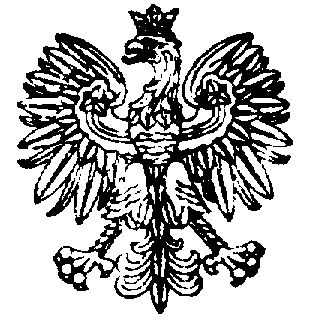 RZECZPOSPOLITAPOLSKAPROKURATURA KRAJOWAbiuroinformatyzacji i analizul. Rakowiecka 26/3002-528 WARSZAWA	Warszawa, dnia 30 listopada 2018 r.	PK XII BIA 1421.7.2018 Do Wykonawcówrozeznanie rynku: zakup vouchera szkoleniowego uprawniającego do dostępu do usługi szkoleniowej z zakresu obsługi narzędzia ‘Power BI’ do analizy i wizualizacji danych, dla pracowników Prokuratury Krajowej.Zwracam się z uprzejmą prośbą o przedstawienie oferty cenowej na zakup vouchera uprawniającego do realizacji w 2019 roku ww. usługi szkoleniowej, której szczegółowa charakterystyka została przedstawiona w załączonym Szczegółowym opisie przedmiotu zamówienia (Załącznik nr 1 do Umowy).Proszę o przedstawienie kalkulacji kosztów (wartość netto i brutto), zgodnie z załączonym wzorem Formularza ofertowego (Załącznik nr 2 do Umowy), z uwzględnieniem wszelkich kosztów realizacji zamówienia.Uprzejmie proszę o złożenie oferty drogą elektroniczną w terminie do dnia 6 grudnia 2018r. na adres e-mailowy: katarzyna.frackowiak@pk.gov.plNiniejsze zaproszenie nie jest ogłoszeniem w rozumieniu ustawy z dnia 29 stycznia 2004 r. — Prawo zamówień publicznych (Dz. U. z 2018 r., poz. 1986) i nie stanowi oferty w rozumieniu art. 66 Kodeksu Cywilnego.Załączniki:Projekt UmowyZałącznik nr 1 do Umowy – Szczegółowy opis przedmiotu zamówieniaZałącznik nr 2 do Umowy – Formularz ofertowyZałącznik nr 3 do Umowy – Umowa o zachowaniu poufnościZałącznik nr 4 do Umowy – Protokół odbioru